بسمه تعاليقرارداد مباشرت تامین و توزیع  میوهطرح تنظیم بازارایام پایانی سال ............... و نوروز .................. اين قرارداد در راستاي ابلاغيه شماره ...................... مورخ ...................... وزير محترم جهاد كشاورزي و مصوبه شماره........ مورخ ........ کمیته راهبری استان در خصوص طرح تنظیم بازار میوه ایام پایانی سال ................ و نوروز ................. فيمابين آقای ........................................ مدیر تعاون روستایی استان .............................. که از این پس سازمان نامیده می شود به آدرس ........................................................................................................................ تلفن ......................... از یک طرف و آقایان ............................... و .................................... به ترتیب مدیرعامل و رئیس هیئت مدیره شرکت / اتحادیه تعاونی‏های روستایی استان ....................... که براساس آخرین آگهی ثبتی تغییرات به شماره .................... مورخ ...................... حق قبول و تعهد و امضاء قرارداد را دارند و از این پس مباشر نامیده می‎شوند به نشانی .............................. تلفن ...................... از طرف دیگر به شرح ذیل منعقد می‏گردد:ماده 1: موضوع قراردادعبارت است از تامین، حمل و نقل، ذخیره سازی و توزیع میوه مورد نیاز طرح تنظیم بازار شب عید که توسط کمیته راهبری استان معین گردیده است به شرح ذیل: 1-1. مقدار ...................... تن سیب درختی 1-2. مقدار  ...................... تن پرتقال تامسون شمال 1-3. مقدار ...................... تن پرتقال والنسیا جنوببه ارزش تقریبی ...............میلیارد ریال تبصره: میوه موضوع قرارداد با توافق طرفین تا 25 درصد قابل افزایش و یا کاهش می باشد.1-4. توزیع میوه ها در غرف خرده فروشی طرح تنظیم بازار میوه شب عید با 10 درصد زیر قیمت روز میوه مشابه در بازار بشرح مفاد این قرارداد.ماده 2: شرایط کیفی، مشخصات وزنی و بسته بندی محصول2-1. سیب زرد درختی با محدوده وزنی حداقل 130 و حداکثر 210 گرم (10 گرم) و سیب قرمز درختی با محدوده وزنی حداقل 130 و حداکثر 220گرم (10 گرم)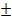 تبصره: در هرکیلوگرم حداکثر تعداد 6 عدد سیب درختی باشد.2-2. پرتقال شمال از نوع تامسون با محدوده وزنی حداقل 190 و حداکثر 290 گرم  (10 گرم) 2-3. پرتقال جنوب از نوع والنسیا با محدوده وزنی حداقل 140 و حداکثر 220 گرم  (10 گرم) ماده 3: مدت قرارداد  مدت قرارداد ازتاریخ ......... لغایت 31/01/1401 میباشد.ماده 4 : تضمين قرارداد مباشر بابت انجام تعهدات ناشی از این قرارداد ......... فقره سفته از شماره ...........  الی .......  به مبلغ .......... میلیارد ریال (معادل 120 درصد ارزش کل قرارداد) در وجه سازمان قرارداد تا در صورت عدم انجام تعهدات خود ناشی از این قرارداد، سازمان به تشخیص خود نسبت به وصول تضامین مذکور اقدام نماید. مضافاً مباشر حق هرگونه اعتراض، ادعا و طرح دعوی در مراجع قضایی و قانونی را از خود سلب و ساقط می نماید.ماده 5: ناظر قراردادناظر قرارداد برای حسن اجرای تعهدات طرفین جناب آقای ......  ( رئیس/ معاون بازرگانی/... مدیریت تعاونی روستایی ) استان می باشد.ماده 5: تعهدات مباشر مباشر با نظارت مدیریت تعاون روستایی استان نسبت به خرید و ذخیره سازی سهمیه میوه تعیین شده توسط کمیته راهبری استان را تحت کلید مدیریت تعاون روستایی و حتی الامکان با پراکنش مناسب و منطبق با نیاز هر شهرستان اقدام می نماید.زمان خريد و ذخیرهسازی براي محصول سيب درختي حتی الامکان از تاریخ 20/09/.... لغایت30/10/.......... و پرتقال تامسون از تاريخ 20/09/.......... لغايت 15/11/............. و پرتقال والنسیا جنوب تا تاریخ 15/12/.......... میباشد.تبصره: دستورالعمل فنی و اجرایی شماره .......................... مورخ ....................... سازمان مرکزی تعاون روستایی جز لاینفک این قرارداد بوده و مباشر مکلف به رعایت مفاد آن می باشد.خرید میوه با اولویت خرید از تولیدات استان یا استانهای همجوار توسط مباشر میوه با نظارت مدیریت تعاون روستایی استان صورت پذیرفته و مسئولیت کمی و کیفی محصول خریداری شده به عهده مباشر می‏باشد.با توجه به حساسیت و اهمیت موضوع تامین میوه تنظیم بازار کشور و تعهدات سازمان در جهت اجرای بهینه این طرح و زمانبندی ویژه در مدت خرید، پس از نهایی شدن و امضای قرارداد به هیچ عنوان این قرارداد از طرف مباشر قابل فسخ نبوده و می بایست به هر طریق ممکن نسبت به انجام تعهدات خود اقدام نماید.مباشر مجبور به رعایت قیمت های مصوب کمیته راهبری ملی برای خرید میوه نیست ولی ملزم به رعایت نوع و مشخصات کیفی مندرج در این دستورالعمل با نظارت مدیریت تعاون روستایی می باشد.سود و زیان احتمالی طرح (از جمله زیان ناشی از افت قیمت میوه) بر عهده مباشر می باشد.مباشر نسبت به فروش میوه خود تا 10 درصد زیر قیمت روز میوه مشابه در غرف طرح تنظیم بازار میوه شب عید به مصرف کننده نهایی می باشد. تبصره: مباشر می تواند میوه خود را با تخفیف بیش از 10 درصد نسبت به قیمت روز میوه مشابه عرضه نماید.مباشر مکلف است از منابع مالی خود نسبت به تامین و پرداخت بهای میوه خریداری شده (سیب درختی و پرتقال) با نظارت مدیریت تعاون روستایی استان اقدام نماید.مباشر متعهد می گردد شرایطی فراهم آورد که در هریک از مراحل اجرای این قرارداد اعم از سورت و بارگیری در سردخانه مبدا، حمل، تخلیه، پارت چینی در سردخانه، شیوه نگهداری و خروج و تحویل و توزیع میوه ، ناظر  بتواند به راحتی حضور داشته و نسبت به بازدید، بررسی و تایید کیفیت محصول طبق مفاد قرارداد اقدام نماید.مباشر موظف است بر اساس برنامه تعیین شده توسط کمیتۀ راهبری استان نسبت به عرضه سیب و پرتقال به مصرف کننده نهائی اقدام نمایند.فروش میوه به غیر از مصرف کننده نهائی تا قبل از اتمام طرح ممنوع است. در زمان خروج میوه از سردخانه و قبل از تحویل به غرف خرده فروشی برای توزیع، باید کیفیت مطلوب آن به تایید نماینده مدیریت تعاون روستایی استان برسد و عنداللزوم مجددا سورت گردد. براساس بند (2–4) ذیل ردیف (2) جدول مصوبه هیات وزیران به شـماره 10880/ت51024/هـ مورخ 3/2/1396 توزیع میوه بصورت خالص انجام شود. مباشر موظف است با نماینده مستقر سازمان در سردخانه ها و انبارها که بر فرآیند ذخیره سازی نظارت می کند همکاری کامل و تعامل لازم را معمول دارد.مباشر کلیه خیارات را از خود سلب و ساقط می نمایدماده6: تعهدات سازمانپیگیری و هماهنگی با دوایر دولتی و شهرداریها برای استقرار جایگاههای خرده فروشی میوه در اماکن پر رفت و آمد شهرها و قابل دسترس برای مردم بویژه در نقاط اسکان اقشار آسیب پذیر و کم درآمد سازمان موظف است نسبت به معرفی نمایندگان تام الاختیار خود جهت نظارت، هماهنگی و استقرار در سردخانه به مباشر اقدام نماید تا نسبت به تائید تناژ میوه وارده به سردخانه ها و انبارها و همچنین نظارت بر کیفیت محصول اقدام نماید. چنانچه توزیع میوه بنابه تشخیص کمیته راهبری استان مستلزم انتقال به غرف دارای بعد مسافت باشد هزینه انتقال میوه به عنوان هزینه های ضروری و اجتناب ناپذیر اجرای طرح، توسط کمیته راهبری استان در صورت وضعیت نهایی لحاظ و با تایید سازمان حمایت به مباشر پرداخت خواهد شد.دستورالعمل فنی و اجرایی شماره ......... مورخ ............ سازمان مرکزی تعاون روستایی جز لاینفک این قرارداد بوده و مباشر مکلف به رعایت مفاد آن می باشد.چنانچه کمیته راهبری استان با توجه به شرایط بازار شب عید تصمیم به فروش میوه مباشر به قیمت پایین تر از قیمت روز میوه مشابه در بازار بگیرد، در صورت عدم موافقت مباشر، مابه التفاوت قیمت روز میوه مشابه در بازار با قیمت/ قیمت های دستوری را به ماخذ میزان میوه توزیع شده، بعنوان طلب مباشر در صورت وضعیت استان درج و به دبیرخانه کمیته راهبری ملی گزارش نماید.تبصره: احصاء و مستندسازی قیمت روز میوه مشابه در بازار توسط کمیته راهبری استان و از طریق تعیین کارگروه 3 نفره متشکل از نمایندگان مباشر، جهادکشاورزی و مدیریت تعاون روستایی انجام می شود. کارگروه مذکور با مراجعه به چند نقطه شهرمرکز استان، قیمت میوه مشابه در بازار خرده فروشی را اخذ و صورت جلسه آنرا جهت تعیین قیمت (قیمت روز میوه مشابه در بازار) به کمیته راهبری استان گزارش می نمایند.ماده 7: کسورات قانونیکلیه کسورات قانونی مربوط به این قرارداد از قبیل: مالیات، بیمه، مالیات ارزش افزوده و سایر موارد به عهده مباشر بوده و سازمان در این خصوص مسئولیتی ندارد.ماده 8: حل اختلافدر صورت بروز هرگونه اختلاف ناشی از تفسیر و یا عدم اجرای صحیح مفاد قرارداد، موضوع بدواً از طریق گفتگو با توافق طرفین حل و فصل و در صورت عدم حصول نتیجه، از طریق معاونت امور فنی و بازرگانی سازمان مرکزی حل و فصل خواهد شد.ماده 9: موارد پیش بینی نشده  ساير موارد پيش بيني نشده در اين قرارداد مطابق ضوابط جاري كشور از جمله قانون مدني و قانون تجارت و دستورالعمل هاي ابلاغي سازمان مركزي تعاون روستايي ايران خواهد بود.ماده 10: فسخ قرارداد در صورت عدم اجراي بندهاي قرارداد توسط مباشر، سازمان ميتواند راسا و يك طرفه بدون نياز به مراجع قضايي قرارداد را فسخ و به تشخیص خود نسبت به وصول تضامین مباشر نمايد.ماده 11: سایر موارداين قرارداد در 11 ماده، 6 تبصره و در 3 نسخه كه حكم واحد دارند تنظيم و به امضاء طرفين رسيده است.  مدیریت تعاون روستایی استان .....			اتحادیه  .... (مدیر عامل و رئیس هیات مدیره)